精實六標準差應用實務「挑選重要的主題事項來進行改善是產業生存與競爭的必要條件」時間：2015/10/17，10/18，10/24，10/25，10/31 (六日) 9:00-18:00，5天40小時地點：新竹市光復路二段352號5樓(課前3天以e-mail通知)簡章：http://goo.gl/TiyvE7報名：下載報名表填妥e-mail至 service@ssi.org.tw ，或傳真 (03)572-3210學會：(03)5723200 ；E-MAIL：service@ssi.org.tw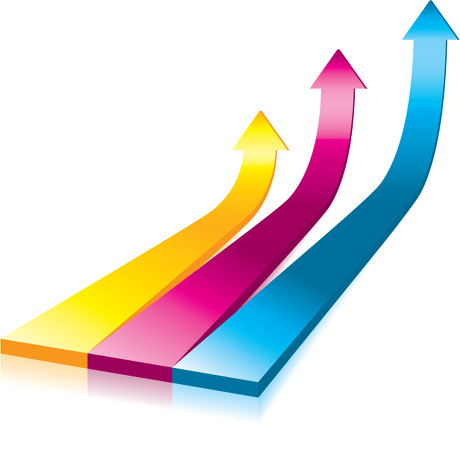 Six Sigma是一種邏輯理念及問題的改善手法，運用策略、文化改變及各種管理與統計工具整合一起使用。企業挑選最重要的主題事項來進行改善，可使經營成本降至最低並增強顧客滿意，創造企業價值，使企業獲利增加及追求產品完美。在當前企業積極追求提昇品質的時候，對識別品質問題與規劃改進機會的人才需求殷切，本課程就是為了因應這樣的需求下而規劃設計，介紹識別問題與規劃改進機會的實務手法及其背後的基本觀念。【課程目標】課程結合模擬演練活動，讓學員能身歷其境地練習改善的方法及架構流程。參與者可以學習如何應用精實六標準差的原則和工具，以完成生產效率及流程簡化。	不斷提高質量與速度	理解精實六標準差方法和改善流程	能夠對精實六標準差專案進行正確的定義、劃定範圍和建立實施的能力	創建價值流圖並藉此找到改進機會	學習識別浪費	使用一整套的品質管制工具來解決問題	開展系統的持續改善活動來達到快速改進的成效	學習錯誤防呆來降低重工浪費	實施統計程序控制和目視過程管理來監控過程	使用MINITAB®軟體來加強對流程改善專案的分析讓學員學習六標準差方法和精實生產的學習和應用經驗的邏輯模式，厚植個人實力。【 課程大綱】一.問題識別與改進機會規畫 1.精實六標準差基礎 2.識別業務改進機會 3.界定顧客需求4.制定專案團隊憲章 5.繪製並了解當前過程(SIPOC圖與價值流程圖) 6.進行價值分析二.量測系統分析1.確認量測的內容 2.量測資料蒐集與分析計畫3.評估測量系統 4.量化流程能力三.問題的分析方法 1.確定過程約束和瓶頸 2.找出潛在根因並進行變異源研究3.進行失效模式分析 4.使用比較方法驗証根因 5.進行相關及回歸分析四.問題解決方案的評估和選擇 1.發展出潛在的解決方案 2.評估、選擇及強化最佳解決方案 3.發展 To-be 價值流程圖4.發展與試行(Pilot)解決方案 5.確認是否達到專案目標五.過程控制系統與統計製程管制 1.發展與執行全面性的導入企劃2.建立與實施統計過程控制 3.維持專案成效的文件與衡量指標～報名表～會員編號： 填寫完畢請傳真至本學會Fax：(03)572-3210，或至寄至 service@ssi.org.tw【注意事項】為尊重智財權，課程進行中禁止錄音、錄影。本會保留修訂課程、中斷課程及未達最低開課人數時取消課程之權利。因學員個人因素，上課前7天後即不得退費，但得轉讓、轉課、或保留。上課前7天以上申請退費，退費時扣除手續費10%。若退費因素為學會課程取消或延課因素，學會負擔退費之手續費。學會保留因故調整課程時間，並通知已報名學員知悉。費用含教材講義茶水、現場午餐。「*」項目請務必填寫，以利行前通知，或聯絡注意事項。需報帳者，請務必填寫「公司抬頭」及「統一編號」欄，以利開立收據。團報時每人仍需填一份資料，並加註團報聯絡人聯絡資料。精實六標準差應用實務2015/10/17，10/18，10/24，10/25，10/31 (六日) 9:00-18:00，5天40小時精實六標準差應用實務2015/10/17，10/18，10/24，10/25，10/31 (六日) 9:00-18:00，5天40小時精實六標準差應用實務2015/10/17，10/18，10/24，10/25，10/31 (六日) 9:00-18:00，5天40小時精實六標準差應用實務2015/10/17，10/18，10/24，10/25，10/31 (六日) 9:00-18:00，5天40小時精實六標準差應用實務2015/10/17，10/18，10/24，10/25，10/31 (六日) 9:00-18:00，5天40小時精實六標準差應用實務2015/10/17，10/18，10/24，10/25，10/31 (六日) 9:00-18:00，5天40小時精實六標準差應用實務2015/10/17，10/18，10/24，10/25，10/31 (六日) 9:00-18:00，5天40小時精實六標準差應用實務2015/10/17，10/18，10/24，10/25，10/31 (六日) 9:00-18:00，5天40小時姓    名*性   別*性   別*身份證字號*(外籍人士請填護照號碼)身份證字號*(外籍人士請填護照號碼)英文姓名*出生年月日出生年月日電   話*電   話*公司/單位*部門及職稱*部門及職稱*行動電話*行動電話*E-MAIL*地   址*學   歷□博士  □碩士  □大學  □專科  □其他    科系:____________□博士  □碩士  □大學  □專科  □其他    科系:____________□博士  □碩士  □大學  □專科  □其他    科系:____________□博士  □碩士  □大學  □專科  □其他    科系:____________□博士  □碩士  □大學  □專科  □其他    科系:____________□博士  □碩士  □大學  □專科  □其他    科系:____________□博士  □碩士  □大學  □專科  □其他    科系:____________團體報名聯絡人姓名：           電話：             E-mail：             聯絡人姓名：           電話：             E-mail：             聯絡人姓名：           電話：             E-mail：             聯絡人姓名：           電話：             E-mail：             聯絡人姓名：           電話：             E-mail：             聯絡人姓名：           電話：             E-mail：             聯絡人姓名：           電話：             E-mail：             訊息來源*□E-mail  □SME網站 □SSI網站 □104教育網 □udn教育網 □亞太教育網 □台灣教育網□電子報  □生活科技網  □朋友  □其他:________□E-mail  □SME網站 □SSI網站 □104教育網 □udn教育網 □亞太教育網 □台灣教育網□電子報  □生活科技網  □朋友  □其他:________□E-mail  □SME網站 □SSI網站 □104教育網 □udn教育網 □亞太教育網 □台灣教育網□電子報  □生活科技網  □朋友  □其他:________□E-mail  □SME網站 □SSI網站 □104教育網 □udn教育網 □亞太教育網 □台灣教育網□電子報  □生活科技網  □朋友  □其他:________□E-mail  □SME網站 □SSI網站 □104教育網 □udn教育網 □亞太教育網 □台灣教育網□電子報  □生活科技網  □朋友  □其他:________□E-mail  □SME網站 □SSI網站 □104教育網 □udn教育網 □亞太教育網 □台灣教育網□電子報  □生活科技網  □朋友  □其他:________□E-mail  □SME網站 □SSI網站 □104教育網 □udn教育網 □亞太教育網 □台灣教育網□電子報  □生活科技網  □朋友  □其他:________   發票抬頭：   發票抬頭：   發票抬頭：統一編號：統一編號：統一編號：統一編號：統一編號：報名費9折優惠非會員且兩週前完成繳費SSI會員兩人同行9折優惠非會員且兩週前完成繳費SSI會員兩人同行9折優惠非會員且兩週前完成繳費SSI會員兩人同行9折優惠非會員且兩週前完成繳費SSI會員兩人同行8折優惠SSI會員且兩週前完成繳費SSI永久會員三人以上同行8折優惠SSI會員且兩週前完成繳費SSI永久會員三人以上同行2天現場課程□NT$17,500□NT$15,750□NT$15,750□NT$15,750□NT$15,750□NT$14,000□NT$14,000以上價格不含款郵電與匯款費用以上價格不含款郵電與匯款費用以上價格不含款郵電與匯款費用以上價格不含款郵電與匯款費用以上價格不含款郵電與匯款費用以上價格不含款郵電與匯款費用以上價格不含款郵電與匯款費用以上價格不含款郵電與匯款費用付款方式ATM轉帳銀行：兆豐國際商業銀行 竹科新安分行 總行代號 017 帳號：020-09-10136-1      戶名：中華系統性創新學會銀行：兆豐國際商業銀行 竹科新安分行 總行代號 017 帳號：020-09-10136-1      戶名：中華系統性創新學會銀行：兆豐國際商業銀行 竹科新安分行 總行代號 017 帳號：020-09-10136-1      戶名：中華系統性創新學會銀行：兆豐國際商業銀行 竹科新安分行 總行代號 017 帳號：020-09-10136-1      戶名：中華系統性創新學會銀行：兆豐國際商業銀行 竹科新安分行 總行代號 017 帳號：020-09-10136-1      戶名：中華系統性創新學會銀行：兆豐國際商業銀行 竹科新安分行 總行代號 017 帳號：020-09-10136-1      戶名：中華系統性創新學會付款方式即期支票抬頭：中華系統性創新學會（劃線並禁止背書轉讓）   請寄至：『 30071新竹市光復路二段352號6樓(清華資訊大樓) 中華系統性創新學會 啟』抬頭：中華系統性創新學會（劃線並禁止背書轉讓）   請寄至：『 30071新竹市光復路二段352號6樓(清華資訊大樓) 中華系統性創新學會 啟』抬頭：中華系統性創新學會（劃線並禁止背書轉讓）   請寄至：『 30071新竹市光復路二段352號6樓(清華資訊大樓) 中華系統性創新學會 啟』抬頭：中華系統性創新學會（劃線並禁止背書轉讓）   請寄至：『 30071新竹市光復路二段352號6樓(清華資訊大樓) 中華系統性創新學會 啟』抬頭：中華系統性創新學會（劃線並禁止背書轉讓）   請寄至：『 30071新竹市光復路二段352號6樓(清華資訊大樓) 中華系統性創新學會 啟』抬頭：中華系統性創新學會（劃線並禁止背書轉讓）   請寄至：『 30071新竹市光復路二段352號6樓(清華資訊大樓) 中華系統性創新學會 啟』